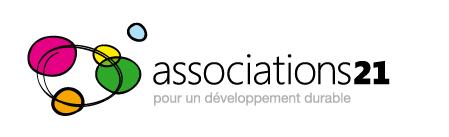 Bruxelles, 19/11/2018.Forum associations-académiques : note d’intention 2Associations 21, plateforme d’associations francophones pour le développement durable, propose aux représentants des différentes universités wallonnes d’organiser conjointement un forum associations/scientifiques sur la recherche dédiée au développement durable et à la transition, dans le cadre des Rencontres d’ICI (pour Initiatives Citoyennes Innovantes) à Namur le 18 mars 2019. Objectifs du forum (qui n’est pas un congrès) : Formalisation d’un réseau plus structuré de chercheurs (en amont et en aval du forum).Que les acteurs associatifs puissent exprimer des besoins en vue d’un matching besoins-offres entre associations et chercheurs de différentes disciplines.Dialogue : présenter des échos de projets collaboratifs (ex Co-create à Bruxelles), identifier des voies de recherche conjointes pour produire d’autres choses ensemble et revendiquer des moyens pour la recherche dédiée au développement durable et à la transition (ex. suggérer un Co-create wallon).Antécédents : les précédentes fêtes du Développement Durable en Wallonie.Associations 21 organise depuis 3 ans des rencontres associatives dans le cadre de la « Fête du développement durable en Wallonie », en collaboration avec le Cabinet du Ministre Carlo Di Antonio et le département Développement Durable du SPW.En 2017, les associations ont ainsi rencontré des représentants des pouvoirs publics locaux. En 2018, nous avons invité des entreprises à nous rejoindre. Pour 2019, le Cabinet du Ministre Di Antonio a validé l’intention que les associations invitent les acteurs académiques à co-construire une journée d’échanges en vue de partenariats, notamment pour des projets de recherche. Nous concrétisons ainsi l’ODD 17 de l’Agenda 2030 de l’ONU.Une édition 2019 entre forum associatif et congrès académique DDLa recherche – fondamentale ou appliquée – en développement durable est un enjeu crucial pour la société toute entière. Le monde associatif souhaite être plus impliqué dans le choix des programmes de recherche, leur définition et leur méthodologie, de sorte que cette recherche soit réellement transdisciplinaire et utile aux initiatives de terrain.Des alliances et collaborations entre ces deux parties sont cruciales pour impulser des dynamiques de transition suffisamment transformatrices et durables, bref pour permettre un changement d’échelle. La démarche de ce forum pourrait constituer une étape en vue d’un prochain « congrès du DD ». 1ère étapeLe 4 septembre 2018, une première réunion a réuni 6 représentants d’universités et 3 acteurs associatifs. Elle a permis de valider de part et d’autre l’opportunité de la démarche proposée, d’en préciser les objectifs (cf p.1) et de poser un premier jalon : mise au point d’un questionnaire à l’attention des associations pour cerner leurs attentes vis-à-vis des académiques. Ce questionnaire a été diffusé à partir du 26/09/18. Ce 19/11/18, 21 associations ont répondu, d’autres réponses sont attendues d’ici le 6/12/18. Les premiers résultats montrent un intérêt pour la démarche, émanant d’associations actives dans des domaines très différents. Beaucoup souhaitent plus de collaborations avec des chercheurs, notamment pour mieux évaluer la pertinence de leurs actions.Une liste de recherches (conjointes ou non) et d’intervenants possibles pour le forum est également en cours de constitution. L’UNamur accueillera l’événement.Prochaines étapes : formation du comité de pilotage du forum, agenda d’ici mars 2018, save-the-date, constitution du programme, sélection des intervenant.e.s, préparation logistique…Le cadre des Rencontres d’ICILe Forum associations-académiques s’insère dans les Rencontres ICI (Initiatives Citoyennes Innovantes) organisées avec d’autres associations : Réseau Transition, IEW, CNCD-11.11.11, SAW-B, Réseau Idée, Agroecology in Action, Mycelium, Ecoscénique. Ces Rencontres auront lieu du 13 au 23 mars 2019 : 13 mars, Liège : Démarrage des Rencontres d’ICI, en prélude auxRencontres de l’Education à l’Environnement (ErE), à Liège les 14 et 15 mars 2019.16-17 mars : Activités décentralisées du Réseau Transition18 mars, Namur : forum associations-académiques (UNamur)19 mars, Namur : Université annuelle d’IEW consacrée au climat (Palais des Congrès)20 mars, Bruxelles : forum d’Agroecology in action23-24 mars : Activités décentralisées du Réseau Transition25-26 mars, Namur, Assises de la Transition Ecologique et Solidaire : collecte des conclusions et recommandations de chaque événement en amont pour construire un horizon commun, articuler nos engagements, formuler des recommandations à l’adresse des politiques.Contact pour le Forum associations-académiques : Antoinette Brouyaux – antoinette@as21.be – Associations 21 – Rue d’Edimbourg 26 - 1050 Bruxelles - Tél 02/893.09.40 - GSM : 0472/27.51.62.